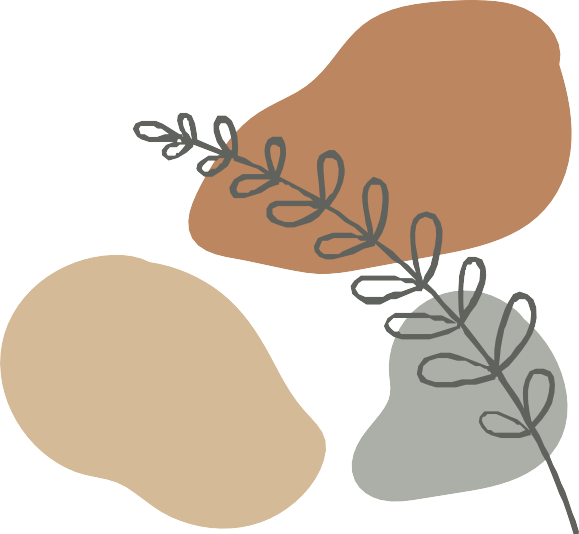 Octubre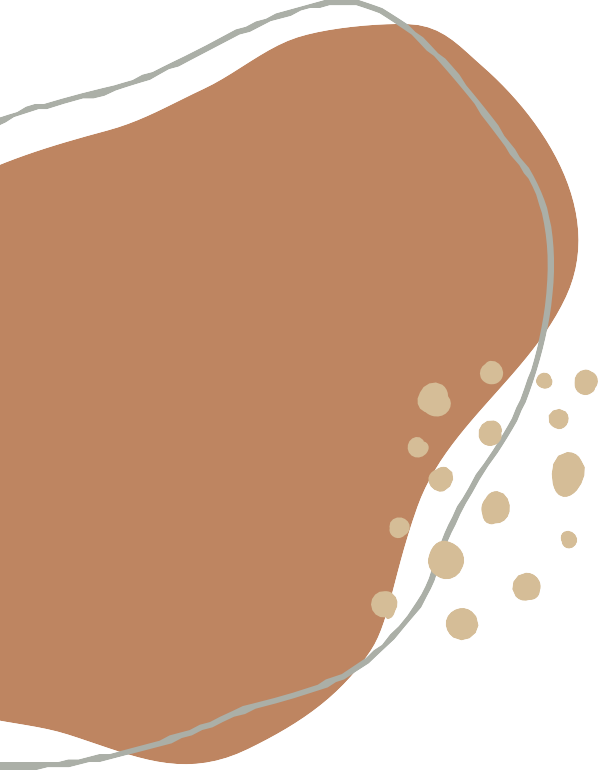 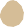 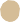 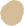 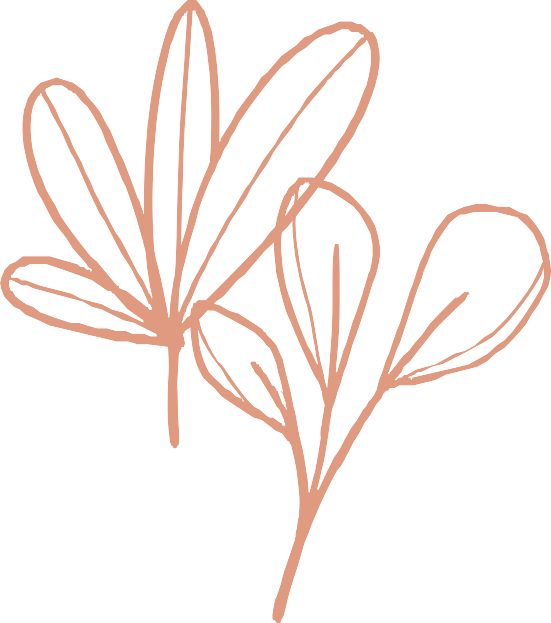 